Kako nam ide?Poštovani nastavnici:Hvala vam na sudjelovanju u današnjim radionicama. Molimo vas da odvojite nekoliko minuta i ispunite ovaj obrazac. Vaši komentari će nam pomoći u planiranju radionica koje će najbolje zadovoljiti potrebe nastavnika.Status u ustanoviKoje je vaše trenutno zanimanje? Nastavnik    Školski administrator (resursa ili imenika)    Savjetnik u agencijama MZO-a    Ostalo_____________Ako ste nastavnik, kojim razredima trenutno predajete? Osnovna škola	 Srednja škola	 Ostalo_________________________Koji predmet trenutno predajete? Priroda	 Fizika	 Matematika	 Tehnička kultura	    Informatika	 Više predmeta Ostalo __________________________Vaše mišljenje o današnjim radionicamaDanašnje aktivnosti unaprijedile su moje znanje i vještine u području tehnike.Planiram iskoristiti ideje s današnje radionice u sljedećih 6 mjeseci.Današnje radionice će unaprijediti razinu tehnološke pismenosti mojih učenika.Radionice su mi pomogle u razumijevanju koncepata koje su obrađivale.Osobne informacijeAko biste željeli primate novosti vezane uz naše aktivnosti za nastavnike, molimo da upišete sljedeće podatke*Ime i prezime _____________________________________ Email ____________________________________________Adresa _________________________________________ Grad/Država __________________ Poštanski broj _________*Vaši podaci će se koristiti isključivo za evaluaciju naših programa i neće biti proslijeđeni ili prodani trećim osobama. Više informacija o IEEE uvjetima zaštite privatnosti potražite na adresi http://www.ieee.org/about/help/security_privacy.html.Hvala vam na vašim komentarima.		IEEE Teacher In-Service Program Feedback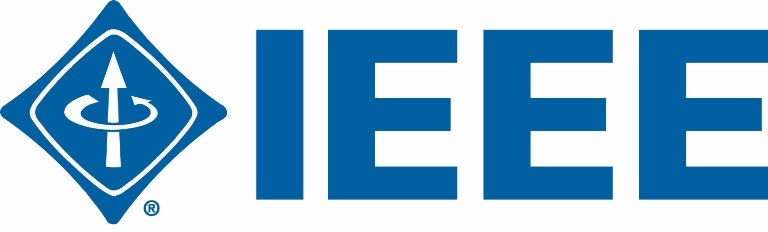 U potpunosti se slažem Slažem se  Ne slažem se U potpunosti se ne slažem  U potpunosti se slažem Slažem se  Ne slažem se U potpunosti se ne slažem  U potpunosti se slažem Slažem se  Ne slažem se U potpunosti se ne slažem  U potpunosti se slažem Slažem se  Ne slažem se U potpunosti se ne slažem  Današnje radionice su pomogle unaprijediti razinu moje tehnološke pismenosti.Molim vas navedite dodatne teme o kojima biste željeli  imati edukacijuDanašnje radionice su pomogle unaprijediti razinu moje tehnološke pismenosti.Molim vas navedite dodatne teme o kojima biste željeli  imati edukacijuDanašnje radionice su pomogle unaprijediti razinu moje tehnološke pismenosti.Molim vas navedite dodatne teme o kojima biste željeli  imati edukacijuDanašnje radionice su pomogle unaprijediti razinu moje tehnološke pismenosti.Molim vas navedite dodatne teme o kojima biste željeli  imati edukacijuDanašnje radionice su pomogle unaprijediti razinu moje tehnološke pismenosti.Molim vas navedite dodatne teme o kojima biste željeli  imati edukaciju